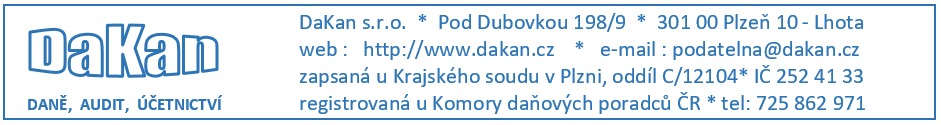 Setkání účetních FS, 9.3.2019Základní principy účtování, zdroje metodikyPÚ podle 504/2002 Sb. + standardy 401 až 414 (od 1.1.17 beze změn)Ú dle 563/1991 (ZÚ) a JÚ dle 325/2015 (vyhláška) [do roku 2015 JÚ podle ZÚ ve znění k 31.12.2013] bez novelizacezásadní rozdíly mezi podnikatelským a neziskovým účetnictvím: vyhláška(stejně jako 500/2002) stanoví jen skupiny, syntetiky dobrovolně z opatření 283/76 102/2000 z 10.11.2000 dotace/dar  nesnižuje pořizovací cenu, účtuje se proti vlastnímu jmění (90x) a postupně se  rozpouští (citace-odepisování)obdobně bezúplatně nabytý majetek se účtuje proti vlastnímu jmění (02x/911) (stejná citace)neexistuje skupina 56, navíc 58-poskytnuté příspěvky, 68-přijaté, 69-dotace, třída 9účetní metody podobnédrobný x velký majetek ( ! drobný majetek už nepřibývá ! )hlavní a hospodářská činnost (§28 vyhlášky 504/2002, citace)„daňová a nedaňová činnost“ – jen v příloze (VH v členění  pro účely daně z příjmů)rozpočítání společných nákladůneodepisuje se (§39/b) : umělecká díla, 12) která nejsou součástí stavby, sbírky, 13) movité kulturní   památky, 13) předměty kulturní hodnoty 12) a obdobné hmotné movité věci stanovené zvláštními  právními předpisy 13), dále církevní stavby, zejména kostely, kaple a kláštery, za podmínky, že jsou užívány k církevním a náboženským účelům, zejména k provádění náboženských úkonů, bohoslužeb a obřadů,Důležitá ustanovení:§25/1/k ZU stanoví, že kulturní památky, sbírky muzejní povahy, předměty kulturní hodnoty a církevní stavby, pokud není známa jejich pořizovací cena, se ocení ve výši 1 Kč. Toto ustanovení platí od 1.1.2009. Novela byla provedena zákonem 304/2008 Sb., který stanovil, že pokud má účetní jednotka takový majetek oceněn jinak než korunou, je povinna jej přecenit (na 1 Kč) do tří let, čili do 31.12.2011.Proto je správné, že sbor ocenil v roce 2005 stavbu reprodukční pořizovací cenou, jinak to nešlo. Pokud platí, že neznáme pořizovací cenu (TOHLE JE KLÍČOVÉ), pak měla být stavba přeceněna na 1 Kč.71/1994 §1/ předměty kulturní hodnoty podle tohoto zákona jsou přírodniny nebo lidské výtvory nebo jejich soubory, které jsou významné pro historii, literaturu, umění, vědu nebo techniku a splňují kritéria obsažená v příloze č. 1 tohoto zákona (stanoví min.stáří – obvykle 50 let)UV: § 5a Hlavní činnost a hospodářská činnost	(1) Hlavní činností se pro účely této vyhlášky rozumí veškerá činnost, pro kterou byla účetní jednotka založena nebo zřízena zvláštním právním předpisem, zřizovací listinou nebo jiným dokumentem.	(2) Hospodářskou činností se pro účely této vyhlášky rozumí hospodářská činnost stanovená zvláštním právním předpisem nebo činnosti stanovená ve zřizovací listině, statutu, zakládací listině nebo zapsané v příslušném rejstříku, zejména činnost doplňková, vedlejší, podnikatelská nebo jiná činnost.UV § 28 Výsledek hospodaření,  Položka "C. Výsledek hospodaření před zdaněním" obsahuje rozdíl položek "Výnosy celkem" a "Náklady celkem", s výjimkou položky "34. Daň z příjmů". Položka "D. Výsledek hospodaření po zdanění" obsahuje rozdíl položky "C. Výsledek hospodaření před zdaněním" a položky "34. Daň z příjmů". Účetní jednotky jsou povinny ke dni sestavení účetní závěrky vykázat odděleně náklady, výnosy, výsledek hospodaření za hlavní činnost a náklady, výnosy a výsledek hospodaření za hospodářskou činnost:a)	hlavní činnost; pro účely této vyhlášky se rozumí hlavní činností veškeré činnosti, pro které byla účetní jednotka zřízena zvláštním právním předpisem, zřizovací listinou nebo jiným dokumentem,b)	hospodářská činnost; pro účely této vyhlášky se rozumí hospodářskou činností činnosti stanovené zvláštním právním předpisem, nebo činnosti stanovené ve zřizovací listině, statutu, nebo zakládací listině, například činnost doplňková, vedlejší, podnikatelská nebo jiná činnost.UV: §8/(2) Položka „A.II.2. Umělecká díla, předměty a sbírky“ (ú.032) obsahuje zejména umělecká díla, sbírky, předměty kulturní hodnoty, a obdobný hmotný movitý majetek bez ohledu na výši ocenění, který není součástí stavby nebo není zbožím, včetně movitých kulturních památek, sbírek muzejní povahy, předmětů kulturní hodnoty oceněných podle § 25 odst. 1 písm. k) zákona, a včetně souborů tohoto majetku podle § 42b odst. 2 písm. a).UV: §8/(3) Položka "A.II.3. Stavby" obsahuje bez ohledu na výši ocenění a dobu použitelnosti …… h) technické zhodnocení nemovité kulturní památky a církevní stavby oceněné podle § 25 odst. 1 písm. k) zákona.UV §8/(8) Položka "A.II.7. Drobný dlouhodobý hmotný majetek" obsahuje hmotné movité věci, popřípadě soubory hmotných movitých věcí se samostatným technicko-ekonomickým určením, jejich doba použitelnosti je delší než jeden rok a ocenění jedné položky je 3 000 Kč a vyšší a nepřevyšuje částku 40 000 Kč, který byl pořízen nejpozději 31. prosince 2002, a to až do doby vyřazení.UV §32/5: Technickým zhodnocením se rozumí zásahy do dlouhodobého nehmotného majetku nebo dlouhodobého hmotného majetku, které mají za následek změnu jeho účelu nebo technických parametrů, nebo rozšíření jeho vybavenosti nebo použitelnosti, včetně nástaveb, přístaveb a stavebních úprav, pokud vynaložené náklady dosáhnou ocenění stanoveného pro vykazování jednotlivého dlouhodobého majetku podle § 7 odst. 1 nebo § 8 odst. 6. Náklady vynaloženými na technické zhodnocení se rozumí souhrn nákladů na dokončené zásahy do jednotlivého dlouhodobého majetku za účetní období.UV §38/2 Podle ustanovení § 28 zákona se dále odpisujea)  dlouhodobý nehmotný majetek, k němuž účetní jednotka nabyla právo užívání nebo požívání; majetek odpisuje též oprávněná osoba, pokud o majetku účtuje,b)  technické zhodnocení u účetní jednotky, která dlouhodobý odpisovaný majetek úplatně nebo bezúplatně užívá a provedla na tomto majetku technické zhodnocení na svůj účet,c)  technické zhodnocení drobného dlouhodobého nehmotného a hmotného majetku a technické zhodnocení drobného nehmotného a hmotného majetku,f)   technické zhodnocení u nemovitých kulturních památek a církevních staveb oceněných podle § 25 odst. 1 písm. k) zákonaUV §38/10) Při pořízení dlouhodobého nehmotného majetku, dlouhodobého hmotného majetku a technického zhodnocení, pokud jsou částečně nebo zcela pořízeny z přijaté dotace nebo účelového daru, se vlastní jmění zvýší o částku ve výši přijaté dotace nebo účelového daru. Obdobně se postupuje v případě bezúplatně nabytého dlouhodobého nehmotného majetku, dlouhodobého hmotného majetku a technického zhodnocení. V případě, že je takto pořízený majetek odpisován, postupuje se takto: a)  stanoví se částka z výše odpisů v poměru přijaté dotace a pořizovací ceny,b)  sníží se výše vlastního jmění o tuto částku ac)  současně se zvýší jiné ostatní výnosy o tuto částku.UV: §39 Podle ustanovení § 28 zákona se neodpisují a) pozemky, b) umělecká díla, která nejsou součástí stavby, sbírky, movité kulturní památky, předměty kulturní hodnoty a obdobné hmotné movité věci stanovené zvláštními právními předpisy,, dále církevní stavby, zejména kostely, kaple a kláštery, za podmínky, že jsou užívány k církevním a náboženským účelům, zejména k provádění náboženských úkonů, bohoslužeb a obřadů,DPPO:Služební byt, energie v něm:ZDP §6/1/d: příjmy plynoucí v souvislosti se současným, budoucím nebo dřívějším výkonem činnosti, ze které plynou příjmy podle písmen a) až c), bez ohledu na to, zda plynou od plátce, u kterého poplatník vykonává činnost, ze které plyne příjem ze závislé činnosti, nebo od plátce, u kterého poplatník tuto činnost nevykonává.§ 18a Zvláštní ustanovení o předmětu daně veřejně prospěšných poplatníků	(1) U veřejně prospěšného poplatníka nejsou předmětem daněa) příjmy z nepodnikatelské činnosti za podmínky, že výdaje (náklady) vynaložené podle tohoto zákona v souvislosti s prováděním této činnosti jsou vyšší,b) dotace, příspěvek, podpora nebo jiná obdobná plnění z veřejných rozpočtů,c) podpora od Vinařského fondu,d) výnos daně, poplatku nebo jiného obdobného peněžitého plnění, které plynou obci nebo kraji,e) úplata, která je příjmem státního rozpočtu za1. převod nebo užívání státního majetku mezi organizačními složkami státu a státními organizacemi,2. nájem a prodej státního majetku,f) příjmy z bezúplatného nabytí věci podle zákona o majetkovém vyrovnání s církvemi a náboženskými společnostmi.	(2) U veřejně prospěšného poplatníka je předmětem daně vždy příjem a) z reklamy, b) z členského příspěvku, c) v podobě úroku, d) z nájemného s výjimkou nájmu státního majetku.	(3) U veřejně prospěšného poplatníka se splnění podmínky uvedené v odstavci 1 písm. a) posuzuje za celé zdaňovací období podle jednotlivých druhů činností. Pokud jednotlivá činnost v rámci téhož druhu činnosti je prováděna jak za ceny, kdy dosažené příjmy jsou nižší nebo rovny než související výdaje (náklady) vynaložené na jejich dosažení, zajištění a udržení, tak za ceny, kdy dosažené příjmy jsou vyšší než související výdaje (náklady) vynaložené na jejich dosažení, zajištění a udržení, jsou předmětem daně příjmy z těch jednotlivých činností, které jsou vykonávány za ceny, kdy příjmy převyšují související výdaje.ZDP §19/1 Od daně jsou osvobozenyb)	výnosy kostelních sbírek, příjmy za církevní úkony a příspěvky členů registrovaných církví a náboženských společností,y)	úrokové příjmy plynoucí z prostředků veřejné sbírky 14e)§ 19b Osvobození bezúplatných příjmů  (1) Od daně z příjmů právnických osob se osvobozuje bezúplatnýa)	příjem z nabytí dědictví nebo odkazu,b)	poplatníka, který je veřejně prospěšným poplatníkem se sídlem na území České republiky, pokud je nebo bude využit pro účely vymezené v § 15 odst. 1 nebo § 20 odst. 8 nebo jeho kapitálové dovybavení; osvobození se nepoužije u obcí a krajů,c)	plynoucí do veřejné sbírky, na humanitární nebo charitativní účel,d)	přijatý z veřejné sbírky,(3) Osvobození bezúplatných příjmů uvedených v odstavci 2 písm. b) se nepoužije, pokud ho poplatník neuplatní. Rozhodnutí poplatníka o uplatnění nebo neuplatnění osvobození bezúplatných příjmů nelze zpětně měnit.§ 15 Nezdanitelná část základu daněOd základu daně lze odečíst hodnotu bezúplatného plnění poskytnutého obcím, krajům, organizačním složkám státu, právnickým osobám se sídlem na území České republiky, jakož i právnickým osobám, které jsou pořadateli veřejných sbírek podle zvláštního zákona,  a to na financování vědy a vzdělání, výzkumných a vývojových účelů, kultury, školství, na policii, na požární ochranu, na podporu a ochranu mládeže, na ochranu zvířat a jejich zdraví, na účely sociální, zdravotnické a ekologické, humanitární, charitativní, náboženské pro registrované církve a náboženské společnosti, tělovýchovné a sportovní, a politickým stranám a politickým hnutím na jejich činnost, ZDP §38mb: Daňové přiznání není povinen podat  veřejně prospěšný poplatník, pokud má pouze příjmy, které nejsou předmětem daně, příjmy od daně osvobozené nebo příjmy, z nichž je daň vybírána srážkou podle zvláštní sazby daněKdo může vést JÚ od 1.1.2016 ?Podle §1f může vést jednoduché účetnictví(JÚ)  osoba, která splňuje současně čtyři podmínky:a/ není plátcem DPHb/ celkové příjmy za poslední uzavřené období nepřesáhnou 3 mil.Kčc/ hodnota majetku nepřesáhne 3 mil.Kčd/ má vybranou právní formu, např. náboženská společnostCelkovým příjmem se rozumí příjem dle peněžního deníku, snížený o průběžné položky, o příjmy z prodeje dlouhodobého majetku a o příjmy nahodilé.Celkovým majetkem se rozumí celková hodnota majetku z výkazu o majetku a závazcích, snížená o hodnotu pohledávek z titulu prodeje dlouhodobého majetku a o pohledávky nahodilé.JÚ se vede podle vyhlášky 325/2015.Přestane-li ÚJ splňovat podmínky pro vedení JÚ, vede PÚ, a to od prvního dne období následujícím po období, kdy tuto skutečnost zjistila. Pokud tedy překročí v roce X, zjistí X+1, tak od 1.1. X+2 vede PÚ.Podle přechodných ustanovení se v roce 2016 bude postupovat podle stavu k 31.12.2015. Tj. pokud ÚJ splňovala k 31.12.2015 všechny čtyři výše uvedené podmínky, pak v roce 2016 povede JÚ, pokud ne, tak od 1.1.2016 povede PÚ.U některých sborů tak pravděpodobně dojde k tomu, že do roku 2015 vedly tkz.“ JÚ nebo daňovovu evidenci „ (správněji se nejednalo o účetní jednotky) a od 1.1.2016 budou muset vést PÚ. Způsob přechodu:Zjistí se majetek (dlouhodobý, krátkodobý, finanční), závazky – a nasadí se jako počáteční zůstatky příslušných účtů k 1.1.2016Rozdíl se uvede na ú.901 (pasivní) nebo 931 (aktivní)EET:ústavní soud pozastavil účinnost 3.a 4.vlny do přijetí novely (3/2018)vláda předložila novelu (2018 ?), ale pořád se to vleče13.2.19 bylo ukončeno 1.čtení (osmý pokus), jde se do druhéhotakže zatím platí dosavadní pravidla pro 1.a 2.vlnuz metodiky MF:O příjem z drobné vedlejší činnosti se ve smyslu ustanovení § 12 odst. 3 písm. h) ZoET bude jednat v případě, že veřejně prospěšný poplatník v roce, jež předchází roku, ve kterém by mu bez dalšího vznikla povinnost evidence tržeb z vedlejší podnikatelské činnosti, neměl příjem/výnos z této činnosti vyšší než 175 000 Kč, nebo tyto příjmy činily méně než 5 % z celkových příjmů/výnosů veřejně prospěšného poplatníka za sledované období1.daňový balíček 2019:PSP do Senátu 1/10, Senát přijal pozměňovací návrhy a zpět, PSP nyní projednáváDotazy ČCE:1/ v souvislosti  s personální obměnou na pozici správce rekreačního střediska  jsme se opět dostali k otázce nepeněžního plnění za bydlení. Můžete mi, prosím, napsat, jestli pro správcovské byty platí nějaká výjimka anebo k nim přistupujeme jako jiným případům poskytnutého nepeněžního příjmu?O: Úplně stejný princip. Poskytnutí bydlení je nepeněžní plnění - otázka ovšem je, jak je ocenit (stejně jako u farářů - může mít např větší byt než by chtěl,......)2/ Máme případy a budeme je zřejmě mít i v budoucnu, kdy v našem bytě (v bytovém domě) bydlí bývalý zaměstnanec za výrazně nižší nájem, než je v místě obvyklé. A nejen v místě,  zjevný nepoměr je i vzhledem k ostatním bytům ve stejném domě, které pronajímáme za tržní nájemné. Jediným skutečným důvodem snížení nájmu je „odměna“ za dlouhodobé činnost tohoto zaměstnance nebo emeritní zaměstnance pro ČCE.Mám dvě otázky:a)      Je třeba účtovat ušlý zisk a výnos dodaňovat (v případě DPPO) ?b)      Jak je to s věcným plněním u těch, kteří už jsou v důchodu, nedostávají mzdu, ke které bychom jim věcné plnění mohli připočíst, ale dostávají nepeněžní plnění ve formě nulového nebo nízkého nájemného a toto plnění má věcnou souvislost se zaměstnáním? Máme zde ještě nějakou povinnost, např. ohlašovací…..ad 2a/ nemyslím si, že by bylo třeba dodaňovat DPPO. To je stanoveno v §23/7 pro spojené osoby a podle definice DP není (bývalý) zaměstnanec spojenou osobou.ad 2b/ Je jedno, že nemají klasickou mzdu (např.důchodci). Nepeněžní plnění je "mzdou", takže povinnosti jsou tam úplně stejné, jako by se jednalo o peněžní mzdu.3/ cca v r.2008 získali jsme dědickým darem rodinný domek, tehdejší hodnota cca 600 tis. Kč-       2019 s účinností asi k 28.12.2018 prodán Základní škole, když s ohledem na dotační podmínky nešlo uskutečnit původně zamýšlený pronájem, akceptována cena obvyklá 2,600.000 Kč, splatná k 28. 2. 2019O: prodej = zdan.příjem, nákladem je cena zjištěná pro účely daně dědické4/ V roce 2017 - se provedlo TZ  - kotelna se přestavěla na koupelnu v přízemí fary za 82.000 Kč. Ocenění fary jsme provedli "sami" na základě návodu na ocenění v roce 2005  a to na částku 392.700,--. Faru evidujeme na účtě 032.000.Postupovala jsem tak - že jsem samotné TZ koupelny začala odepisovat. 081/021 (řídila jsem se druhem stavby - fara).O: Vypadá to, že vaše fara spadá do kategorie „církevní stavba“.  Proto měla být evidována na ú.021 a oceněna korunou.  Pokud ji tedy máte oceněnou na 392.700, je třeba ocenění opravit (viz.návod na stránkách čce).TZ majetku ceněného korunou se eviduje pod samostatným inv.číslem (jako by to byl samostatný majetek)  neboli tohle máte správně – ale eviduje se na ú.029 (089),5/ Farní sbor ČCE obdržel v roce 2018 dar ve formě polohovací postele. FS ale tuto postel používá pro svoji hlavní činnost jen velmi výjimečně – v létě tuto postel měly k dispozici děti na letním pobytu, které byly nemocné (na marodce). Jinak sbor tuto postel ponechává k bezplatnému používání pro stacionář.Dotaz zní: Je nějaká možnost, aby dárkyni polohovací postele bylo poskytnuto potvrzení obezúplatném plnění pro účely snížení základu daně z příjmu?O: Ano, myslím, že FS může vystavit potvrzení, že přijal nepeněžní dar=polohovací postel, který používá pro účely vymezené v §20/8 ZDP.6/ Farní sbor ČCE vastní automobil, který používá pro svoji hlavní činnost.Často tento automobil ale bezplatně využívá stacionář na svážení a rozvoz klientů.Předpokládám, že ve výše popsaném případě je nutné, aby FS platil silniční daň, kterou si ale nemůže dát do nákladů snižujících daň z příjmu.O: V tomto případě není vozidlo předmětem silniční daně (§2/1/c ZDS)ZDS §2/(1) Předmětem daně silniční jsou silniční motorová vozidla a jejich přípojná vozidla (dále jen „vozidla“) a) registrovaná v České republice, b) provozovaná v České republice a c) používaná1. poplatníkem daně z příjmů právnických osob s výjimkou používání k činnosti veřejně prospěšného poplatníka daně z příjmů právnických osob, pokud příjmy z této jeho činnosti nejsou předmětem daně z příjmů7/ Farní sbor ČCE staví budovu pro stacionář. Budova bude i nadále vlastnictvím sboru, stacionář bude jejím nájemcem. Velkou část finančních prostředků na stavbu stacionáře získal přeštický sbor prostřednictvím různých dotací. Přesto ale finanční prostředky z dotací nepokryjí všechny náklady stavby. Proto si sbor sjednal úvěr. Nyní sbor uvažuje o organizování různých akcí, kterými by mohl získávat prostředky na splácení úvěru: uvažuje se o konání benefičních koncertů, organizování bazarů a eventuálně o prodeji vlastních výrobků – výtěžky z těchto akcí by sbor chtěl věnovat na splácení úvěru.Dotaz zní: Za jakých podmínek může sbor výše uvedené aktivity na podporu splacení úvěru provozovat aniž by musel tyto aktivity nahlásit krajskému úřadu jako veřejnou sbírku?O: vůbec to spolu nesouvisí. Je lhostejné proč a jakým způsobem, důležitá je jen definice veř.sbírky.117/2001 : §1(1) Veřejnou sbírkou je získávání a shromažďování dobrovolných peněžitých příspěvků od předem neurčeného okruhu přispěvatelů pro předem stanovený veřejně prospěšný účel, zejména humanitární nebo charitativní, rozvoj vzdělání, tělovýchovy nebo sportu, nebo ochrana kulturních památek, tradic nebo životního prostředí (dále jen "sbírka"). Sbírku je oprávněna konat za podmínek stanovených tímto zákonem pouze právnická osoba.§2 Za sbírku se nepovažuje a) shromažďování finančních prostředků, které konají politické strany nebo politická hnutí, spolky, společnosti, svazy, hnutí, jakož i odborové organizace, registrované podle zvláštních právních předpisů, mezi svými členy za účelem dosažení prostředků k plnění svých úkolů,b) shromažďování finančních prostředků církvemi a náboženskými společnostmi, registrovanými podle zvláštního právního předpisu, k církevním a náboženským účelům, pokud se koná v kostelech, modlitebnách a jiných místech určených k provádění náboženských úkonů, bohoslužeb a obřadů.Kdy je možné konat výše uvedené aktivity jen tak bez toho, aby musel sbor nahlásit kraji, že bude konat veřejnou sbírku?Na závěr ještě dotaz: Předpokládám, že bude-li mít sbor uvnitř své modlitebny dlouhodobě umístěnou pokladničku s nápisem „Podpora stavby stacionáře“, do které budou návštěvníci bohoslužeb přispívat, tak toto je naprosto v pořádku a nemusí se nikde nic dál hlásit?8/ Potřebovala bych vědět, jestli jsou nějaké změny v EET, pokud sbor vybírá poplatky za ubytování v hotovosti. Roční součet vybraných peněz nepřekročí 200 tisíc Kč. Domnívám se, že není třeba EET řešit, ale platí to stále, prosím?O: viz. EET9/ Ráda bych Vás poprosila o informace týkající se účtování sborového majetku, tedy přesněji účtování  drobného dlouhodobého majetku hmotného (od3.000,- do 40.000,- Kč ) i nehmotného ( od 7.000,- do 60.000,- Kč) a účtování jiného drobného dlouhodobého majetku, který nedosahuje spodní uvedené hranice.Je nutné vést  podrozvahovou evidenci? Dle vnitřní směrnice se může upravit i dolní stanovená výše majetku. O: Neexistuje žádný obecně závazný předpis, který by stanovil povinnost vést "drobný" majetek v podrozvaze. Je to jen na vás - evidence takového majetku může být např. i ručně (v excelu,.....).Pokud si nějaké pravidlo stanovíte, je vhodné je zakotvit do směrnice.10/ Bylo by dobré zastavit se nad vymezením předmětu daně (DPPO) u VPP s úzkým základem daně. Zde nám není jasné, zda je nutno členit hlavní činnost na projekty a pro každý zvlášť zjišťovat hospodářský výsledek. Domnívám se, že ve sborech obecně vše shrnou do jednoho pytle, zjistí, že neosvobozené výnosy nepřesáhly náklady a víc neřeší. Odpovídá to ale „liteře zákona“?viz.DPPO.